Сумська міська радаVІІI СКЛИКАННЯ               СЕСІЯРІШЕННЯвід                       2021 року №          -МРм. СумиРозглянувши звернення громадянки, надані документи, відповідно до статей 12, 35, 79-1, 116, 118, 121, 122 Земельного кодексу України, статті 50 Закону України «Про землеустрій», частини третьої статті 15 Закону України «Про доступ до публічної інформації», ураховуючи протокол засідання постійної комісії з питань архітектури, містобудування, регулювання земельних відносин, природокористування та екології Сумської міської ради                               від 02.02.2021 № 8, керуючись пунктом 34 частини першої статті 26 Закону України «Про місцеве самоврядування в Україні», Сумська міська рада ВИРІШИЛА:Відмовити Краснокутській Ользі Володимирівні у наданні дозволу на розроблення проекту землеустрою щодо відведення земельної ділянки у власність за адресою: м. Суми, ГРОМАДСЬКА ОРГАНІЗАЦІЯ "ТОВАРИСТВО САДОВОДІВ "ТЕПЛИЧНИЙ", земельна ділянка № 75, орієнтовною площею 0,0614 га, орієнтовною площею 0,0614 га для індивідуального садівництва у зв’язку з тим, що рішенням Виконавчого комітету Сумської міської Ради народних депутатів від 16.12.1993 № 723 «Про передачу в приватну власність земель», земельна ділянка № 75, площею 0,0600 га передана у приватну власність іншій особі.Сумський міський голова                                                                     О.М. ЛисенкоВиконавець: Клименко Ю.М.Ініціатор розгляду питання - постійна комісія з питань архітектури, містобудування, регулювання земельних відносин, природокористування та екології Сумської міської радиПроєкт рішення підготовлено Департаментом забезпечення ресурсних платежів Сумської міської радиДоповідач – Клименко Ю.М.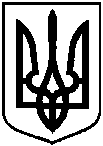 Проєктоприлюднено «___»____________2021 р.Про відмову Краснокутській Ользі Володимирівні у наданні дозволу на розроблення проекту землеустрою щодо відведення земельної ділянки у власність за адресою: м. Суми, ГРОМАДСЬКА ОРГАНІЗАЦІЯ "ТОВАРИСТВО САДОВОДІВ "ТЕПЛИЧНИЙ", земельна ділянка                      № 75, орієнтовною площею 0,0614 га